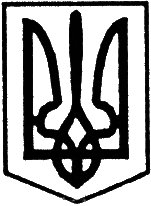 Благовіщенська  районна радаКіровоградської областісімнадцята  сесія сьомого скликаннявід  “25” травня  2018 року                                                     		      №314м. БлаговіщенськеПро внесення змін                                                                                                             до статуту Благовіщенського МІЦ                                                                           та затвердження його в новій редакції                Відповідно до Законом України “Про місцеве самоврядування в Україні”, рішення районної ради від 27 липня 2007 року №136 “Про управління об’єктами спільної власності територіальних громад міста і сіл району”, у зв’язку з створенням Інклюзивно-ресурсного центру Благовіщенської районної ради та з метою приведення статуту у відповідність до чинного законодавства,  враховуючи рекомендації постійних комісій районної ради з питань освіти, охорони здоров’я, культури, фізкультури і спорту, обслуговування і соціального захисту населення та з питань комунальної власності, житлового господарства, побутового, торгівельного обслуговування та захисту прав споживачів,                                                       районна радаВИРІШИЛА:1. Внести зміни до  статуту “Методично-інформаційний центр” Благовіщенської районної ради ,а саме:- виключити з переліку завдань діяльність психолого-медико-педагогічної консультації  п.4.4 статуту та затвердити статут  в новій редакції.           2. Директору “Методично-інформаційний центр” Благовіщенської районної ради забезпечити здійснення   державної реєстрації статуту у новій редакції.           3. Контроль за виконанням даного рішення покласти на постійну комісію районної ради з питань освіти, охорони здоров’я, культури, фізкультури і спорту, обслуговування і соціального захисту населення.Голова районної ради                                                        І. КРИМСЬКИЙ